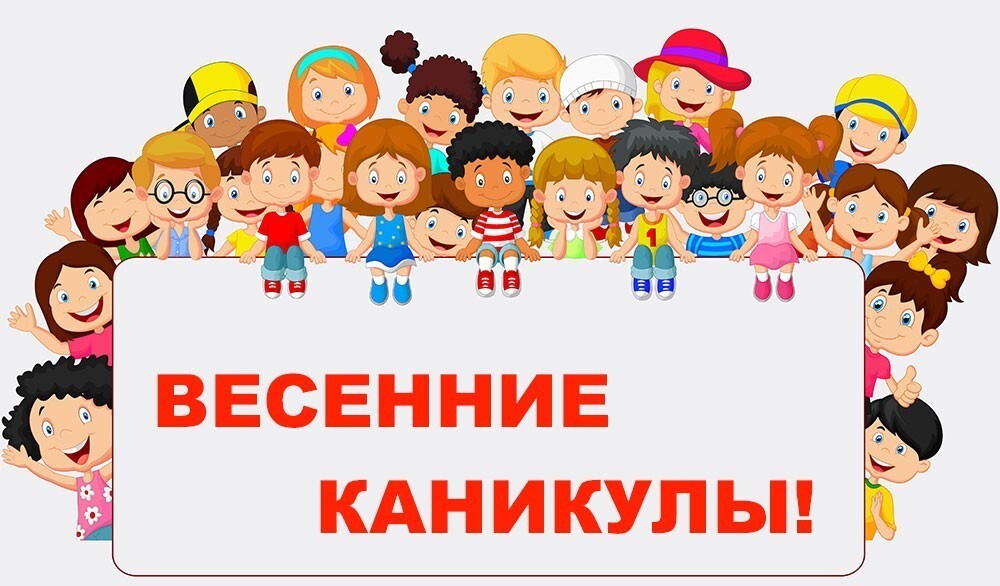 Лето – пора отдыха, интересных дел, новых впечатлений. У детей появилось свободное время для игр, приключений и ребяческих фантазий.Многие отдыхают в детских оздоровительные лагерях, кто-то совершает  путешествие вместе с родителями, а кто-то поедет к бабушке в деревню. Но немало и тех, кто проведет каникулы дома. Главное – каникулы должны быть насыщенными, веселыми и полезными. Как провести летние каникулы, чтобы они надолго запомнились? Приходите к нам в учреждения культуры, молодежной политики и спорта округа. Подарим детям и родителям удивительное лето!ДАТА, ВРЕМЯ, МЕСТОНАИМЕНОВАНИЕ МЕРОПРИЯТИЯДК ГОЗНАКА (ул. К. Либкнехта, 10):ДК ГОЗНАКА (ул. К. Либкнехта, 10):28.06.202315:00, 17:00Социальный кинозалРабота социального кинозала.Киноклуб «Синема»19.06.2023 г.- 25.06.2023с 11:00 до 23:05«Красная Кама»Показ сеансов в кинозале «Красная Кама»:- «Вызов» 12+ ПК- «Маша и медведь. Скажите: «Ой!» 0+ ПК- «Переводчик» 18+- «Мармадюк» 6+- «Солнце на вкус» 6+ ПК- «Свозь время» 12+ ПК- «Мальдивы подождут» 16+- «Дыхание» 16+-«Зверогонщики» 6+-«Круиз по джунглям: Тайна Вальверде» 16+(ПК - пушкинская карта)МАУ «ККДЦ» (пр. Маяковского, 9):МАУ «ККДЦ» (пр. Маяковского, 9):26.06.202315:30Площадка у ККДЦИгровая программа «Веселая среда»29.06.202315:00Площадка у ККДЦКЛНМ Развлекательная программа «Народные потешки»п. Майский, Дом культуры (ул. Центральная, 1):п. Майский, Дом культуры (ул. Центральная, 1):26.06.2023-30.06.202310:00Творческая площадка «Радуга детства»:Интеллектуальная игра «Мафия»,Интерактивная программа «Песенный калейдоскоп»Интерактивная программа «Летняя квизомания»Мастер-класс «Юные Вангоги»Игровая программа «Игры нашего двора»Мастер-класс «Танцуй пока тепло»27.06., 29.06.202312:45Социальный кинозалПоказ мультфильмов28.06.202317:00Игровая комнатаМастер-класс клуб «Мастерилка»26.06.202317:00Зрительный залВыпускной вечер «Взгляд в будущее»29.06.202311:00Социальный кинозалВоробьиная дискотека «Ура! Лето!»26.06.-30.06.202310:00Зеркальный залАкция «Ждем! Надеемся! Верим!»26.06.-30.06.202315:00Игровая комнатаАкция «Своих не бросаем!»ЦЕНТРАЛИЗОВАННАЯ БИБЛИОТЕЧНАЯ СИСТЕМА (Оржоникидзе, д.4):ЦЕНТРАЛИЗОВАННАЯ БИБЛИОТЕЧНАЯ СИСТЕМА (Оржоникидзе, д.4):Центральная детская библиотека им. П.П. Бажова ЦБС г.Краснокамска (ул. Шоссейная,4):Центральная детская библиотека им. П.П. Бажова ЦБС г.Краснокамска (ул. Шоссейная,4):26.06.202310:00, 13:30Литературное путешествие «Приключение в Цветочном городе»26.06.202311:00Познавательный час «Животные на войне»27.06.202310:00, 13:30Познавательный час «По страницам Красной книги»27.06.2023  15:3029.06.2023  15:30Школа юного экскурсовода в рамках проекта «Краеведческая лаборатория»28.06.202310:00Игровая программа «Путешествие в лето»28.06.2023  10:30, 13:3029.06.2023  13:30Литературная игра – путешествие «Цветик – семицветик» (В. Катаев)28.06.2023  11:1529.06.2023  10:00, 11:00Квест «Здоровым быть здорово!»29.06.202314:00, 14:30Программа летних чтений «Каникулы в библиотеке»- познавательный час- мастер - класс29.06.202315:00Кружок вязания крючком «Кукольный дом»Городская библиотека-филиал №2 ЦБС г.Краснокамска(ул. Энтузистов, 25):Городская библиотека-филиал №2 ЦБС г.Краснокамска(ул. Энтузистов, 25):26.06. 202311:00Квест-игра «Тайные тропы Мифагории»26.06.202311:00Игровая программа «Галактика хорошего настроения»27.06.202313:45Медиаобразовательное занятие «Мой Пермский край» с показом документального фильма «Заповедник «Вишерский» в Социальном кинозале26.06.202317:00Показ с обсуждением  документального фильма «Мы глазами города»28.06.202311:00Литературный брейн - ринг «Что за прелесть эти сказки»28.06.202313:20Мастер-класс «Кукла – хороводница» в  Семейной мастерской «Благодарю» из цикла «Семейный приголовок»Оверятская поселковая библиотека-филиал  ЦБС г.Краснокамска (ул. Комсомольская ,2):Оверятская поселковая библиотека-филиал  ЦБС г.Краснокамска (ул. Комсомольская ,2):28.06.202310:00Игровая программа «Мы ищем клад»29.06.202309:00Мастер-класс «Плывёт, плывёт, кораблик»Мысовская сельская библиотека-филиал ЦБС г.Краснокамска (ул.Центральная,1):Мысовская сельская библиотека-филиал ЦБС г.Краснокамска (ул.Центральная,1):27.06.202315:00Мастер - класс «Кукла подорожница» Кружок «Школа Марьи-искусницы»Майская сельская библиотека-филиал ЦБС г.Краснокамска (пер. Зелены,2):Майская сельская библиотека-филиал ЦБС г.Краснокамска (пер. Зелены,2):29.06.202316:00«Семейный библиодворик. Пермская кругосветка»27.06.2023  10:0028.06.2023  10:0029.06.2023  10:00Интеллектуальная игра «Своя игра. ЗОЖ»Усть-Сыновская сельская библиотека-филиал  им. Ф.Ф. Павленкова ЦБС г.Краснокамска (Совхозная,14):Усть-Сыновская сельская библиотека-филиал  им. Ф.Ф. Павленкова ЦБС г.Краснокамска (Совхозная,14):28.06.202311:00Литературный час «Чей сегодня день рожденья?» по творчеству В. СутееваМБУК «КРАСНОКАМСКИЙ КРАЕВЕДЧЕСКИЙ МУЗЕЙ» (пр-т Мира, 9):МБУК «КРАСНОКАМСКИЙ КРАЕВЕДЧЕСКИЙ МУЗЕЙ» (пр-т Мира, 9):27.06.202314:00Обзорно-тематическая экскурсия по краеведческому музеюДоступно по Пушкинской картеКраснокамская картинная галерея имени И. И. Морозова (ул. К. Либкнехта, 6а):Краснокамская картинная галерея имени И. И. Морозова (ул. К. Либкнехта, 6а):29.06.202311:00Мастер-класс «Ваза»/декоративное рисование30.06.202311:00Мастер-класс «Летние сновидения»/рисование, живопись01.07.202312:00Субботняя АРТ-терапия. Мастер класс.Детский музей игрушки (ул. Свердлова, 10):Детский музей игрушки (ул. Свердлова, 10):01.07.202313:00Мастер-класс «Ромашка» к  Дню семьи, любви и верностиМБУ «МОЛОДЕЖНЫЙ РЕСУРСНЫЙ ЦЕНТР» (пр. Комсомольский, 24):МБУ «МОЛОДЕЖНЫЙ РЕСУРСНЫЙ ЦЕНТР» (пр. Комсомольский, 24):МБУ МРЦ – СП КМЖ «Радуга» (ул. Энтузиастов, 23):МБУ МРЦ – СП КМЖ «Радуга» (ул. Энтузиастов, 23):28.06.202314:30Мастер – класс «Цветы лета»МБУ МРЦ – СП КМЖ «Формика» (ул. Павлика Морозова, 2):МБУ МРЦ – СП КМЖ «Формика» (ул. Павлика Морозова, 2):30.06.202317:00Отчётный концерт «Таланты нашей молодежи»28.06.202316:00Эко-квест «Чистый район»МБУ МРЦ – СП КМЖ «Родничок» (д. Фадеята, ул. Новая, 1а):МБУ МРЦ – СП КМЖ «Родничок» (д. Фадеята, ул. Новая, 1а):01.07.202318:00Тематическое мероприятие «Спасатель»МБУ МРЦ – СП КМЖ п. Оверята (ул. Строителей, д.7):МБУ МРЦ – СП КМЖ п. Оверята (ул. Строителей, д.7):30.06.202317:00Рисование в технике скетч26.06-01.07.202314:00Настольные и подвижные игрыМБУ МРЦ – СП КМЖ с. Черная (ул. Северная, д.6):МБУ МРЦ – СП КМЖ с. Черная (ул. Северная, д.6):30.06.202314:00Танцевально-развлекательная программа «Весёлая тусовочка»26.06.- 01.07.202314:00Настольные и подвижные игрыМБУ МРЦ – СП КМЖ с. Мысы (ул. Центральная, д.1):МБУ МРЦ – СП КМЖ с. Мысы (ул. Центральная, д.1):27.06.202316:00Развлекательно-игровая программа «Папа, мама, я – дружная семья!»30.06.202316:00Площадь СП КМЖ «Восход»Конкурсно-игровая программа для молодой семьи «Веселимся и играем всей семьей!»МБУ МРЦ – СП КМЖ с. Стряпунята (ул. Советская, д.8):МБУ МРЦ – СП КМЖ с. Стряпунята (ул. Советская, д.8):28.06.202315:00Игровая среда29.06.202315:00Театральный четвергСПОРТИВНЫЕ МЕРОПРИЯТИЯ:СПОРТИВНЫЕ МЕРОПРИЯТИЯ:МБУ ФОК «Олимпийский» (пр. Маяковского 7):МБУ ФОК «Олимпийский» (пр. Маяковского 7):26.06.202312:00 – 15:00Большевистская д. 56Стадион «Россия»Первенство Пермского края по футболу среди ДЮК 2012г.р.30.06.202311:00  -  14:00Большевистская д. 56Стадион «Россия»Первенство Пермского края по футболу среди ДЮК 2012г.р.МБУ «СШ»  г. Краснокамска (ул. К. Маркса 4в):МБУ «СШ»  г. Краснокамска (ул. К. Маркса 4в):30.06.202312:00  - 17:00 Большевистская д. 56Стадион «Россия»Первенство Пермского края средиДЮК «Премьер» D07/08 (2015-2016 г.р.)(сезон 2023)МАУ «СШ п. Майский» (п. Майский, ул. Северная 2):МАУ «СШ п. Майский» (п. Майский, ул. Северная 2):26.06.2023-02.07.2023Учебно - тренировочные  мероприятия  МАУ СК «Ледовый» (ул. Большевистская 56Е):МАУ СК «Ледовый» (ул. Большевистская 56Е):26.06.2023-02.07.2023Учебно-тренировочные мероприятияМБУ «СШ по плаванию «Дельфин» (ул. Школьная 12):МБУ «СШ по плаванию «Дельфин» (ул. Школьная 12):26.06.2023-02.07.2023Учебно - тренировочные  мероприятия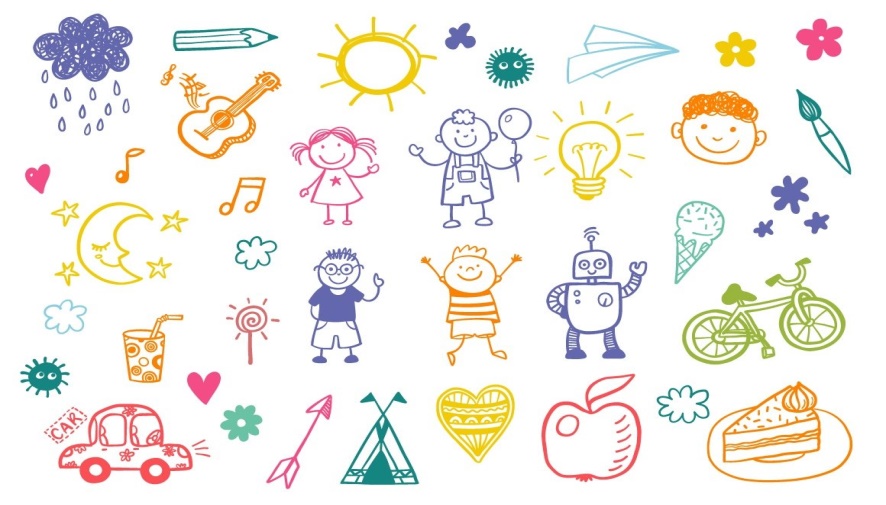 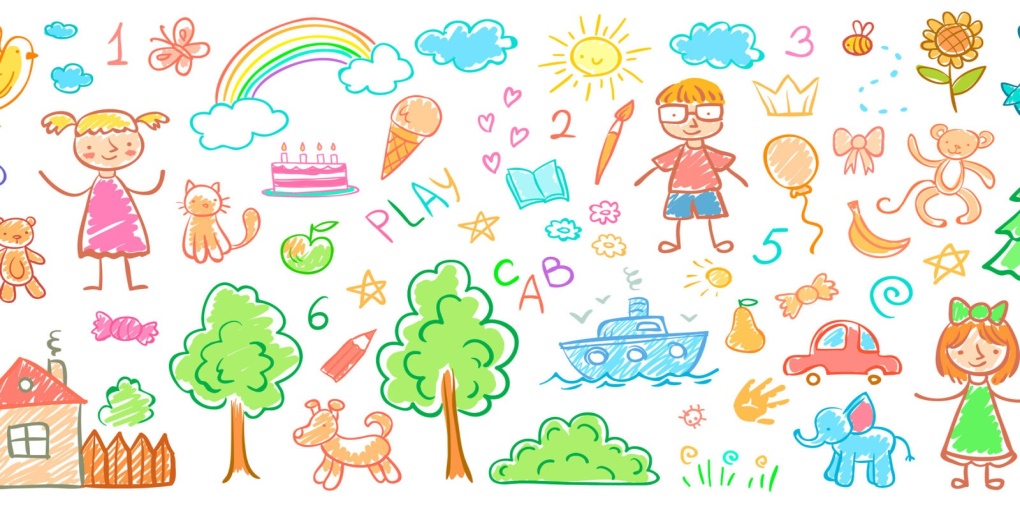 